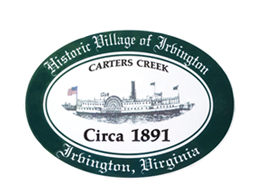 THE TOWN OF IRVINGTON PLANNING COMMISSION REGULAR CALLED MEETING Irvington Baptist Church, IRVINGTON, VATUESDAY, DECEMBER 6, 2022; 6:30PM  Preliminary AgendaPUBLIC HEARING ON STR CUPs for: Boyd, 4262 Irvington Rd; Wert, 67 Park Place; Hanky, 882 King Carter Dr.; Smith, 110 Lancaster Rd., Flynn, 816 King Carter Dr. Call to order – Tom ChapmanRoll Call and Determination of Quorum- T. ChapmanCUP readings – J. NelsonPUBLIC COMMENTADJOURN	REGULAR SCHEDULED MEETING OF IRVINGTON PLANNING COMMISSIONCall to Order – T. ChapmanRoll Call and Determination of Quorum – T.ChapmanApprove Minutes 	11/1/2022 Minutes approval – T.  ChapmanReport From Chair- T. ChapmanCongratulations to P. RobinsonPublic CommentReport from Zoning Administrator – Justin NelsonOld BusinessSTR CUPsCriteria for approval Discussion:STR CUP Actions (from December Public Hearing)Stephens STR, CUP actionBaker STR, CUP actionLanders STR CUP actionComprehensive Plan Update Process – T. ChapmanTC approval for Phase IIEPRpc Draft of Public Engagement PlanNew BusinessCUP STRs (from todays Public Hearing)Boyd STR CUP ActionWert STR CUP ActionHanky STR CUP ActionSmith STR CUP ActionFlynn STR CUP ActionFence Ordinance Amendment – T. ChapmanSign Ordinance Amendment Update- T. ChapmanSecretary Election – T. ChapmanNext meeting Jan 3, 2022, at the Irvington Town Hall,  6:30 p.m.Adjourn